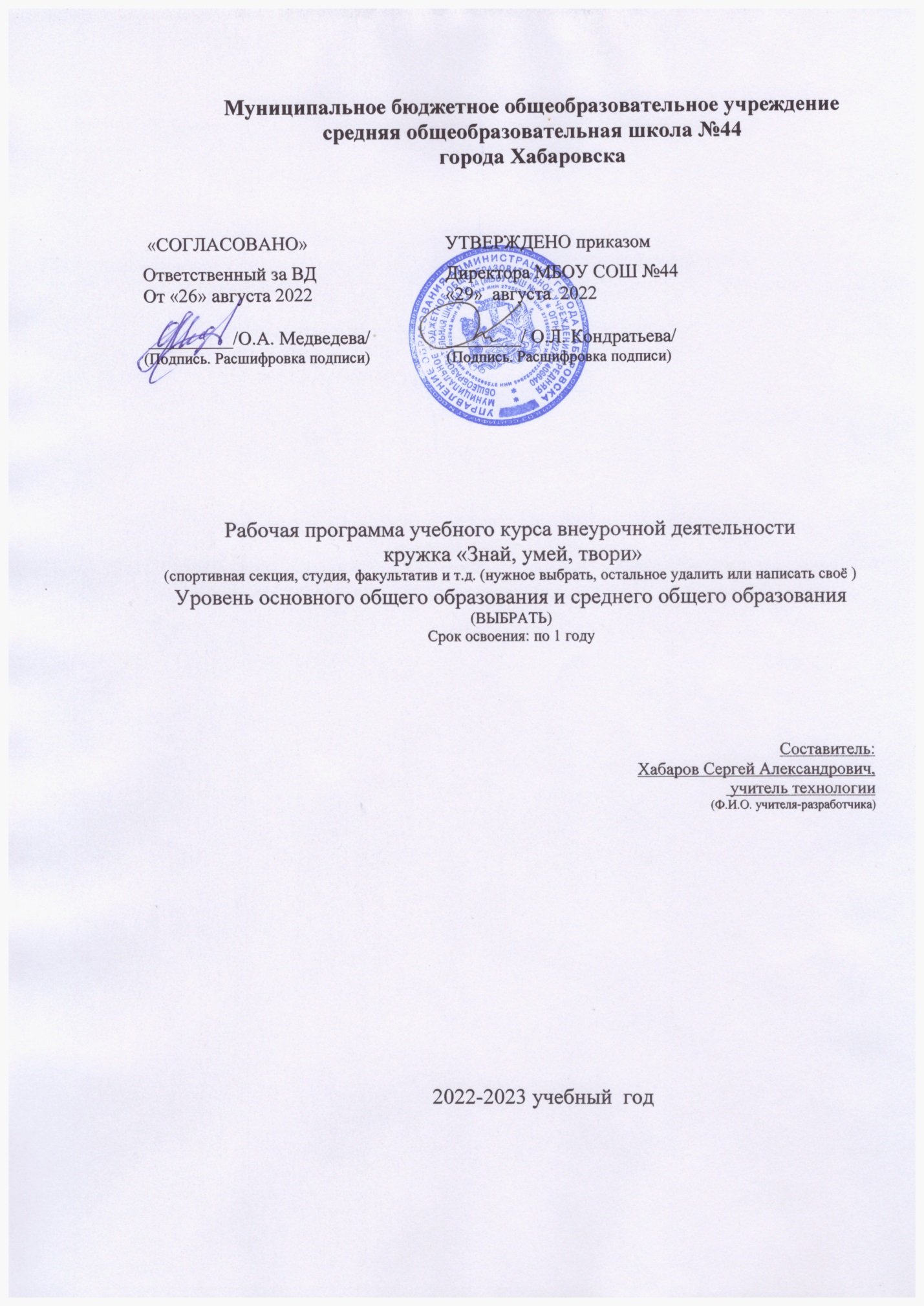 ЦЕЛИ И ЗАДАЧИ ИЗУЧЕНИЯ УЧЕБНОГО ПРЕДМЕТА  Цель – оказать учащимся 9 класса общеобразовательных учреждений помощь в подготовке к адекватному профессиональному самоопределению в соответствии со своими интересами и склонностями и с учетом потребностей рынка труда в кадрах.Задачи:Вооружить учащихся знаниями основ жизненного и профессионального самоопределения.Сформировать у школьников представление о мире труда и профессий.оказать учащимся помощь в выявлении своих профессиональных способностей и возможностей.Ознакомить выпускников основной школы с путями и средствами активной подготовки к адекватному профессиональному самоопределению.Сформировать знания и умения объективно осуществлять самоанализ уровня развития своих профессионально важных качеств и соотносить их с требованиями профессий, сфер трудовой деятельности.Развивать потребности в трудовой деятельности, самовоспитании, саморазвитии и самореализации.воспитывать уважение к рабочему человеку.Создать условия для выполнения и защиты учащимися творческого проекта «Мой выбор».ОБЩАЯ ХАРАКТЕРИСТИКА ПРЕДМЕТАРабочая программа составлена для учащихся 9 класса (ФГОС) основного общего образования по направлению «Технология» по курсу «Профессиональное самоопределение».        Курс «Профессиональное самоопределение» является составным компонентом  предпрофильной подготовки выпускников основной школы.   Смысл профориентационной работы заключается в постепенном формировании у подростка внутренней готовности к осознанному и самостоятельному планированию, корректировке и реализации своих профессиональных планов и интересов, осознание требований профессии к человеку, степени сформированности профессионально важных качеств. Но они формируются только на основе личностных качеств и жизненных ценностей.      Выбор профессии –  естественный этап развития каждого человека. Психологическая готовность старшеклассника к выбору профессии во многом зависит от взрослых. Если ребенку созданы нормальные условия для его личностного развития, то в подростковом возрасте решение о выборе профессии принимается легко и естественно. Проблемы с выбором профессии – только верхушка айсберга личностных проблем и сигнал внутреннего неблагополучия.   Формирование готовности к самоопределению возможно при условии сотрудничества с взрослым, от которого ученик ждет не готовых решений и советов, а честного разговора о волнующих подростка проблемах и достоверной информации, на основе которой он сам примет решение.   Задача школы – воспитание человека, умеющего ставить перед собой достижимые цели, выбирать оптимальный путь их достижения, анализировать результаты деятельности, извлекать уроки из неудач и брать на себя ответственность за свои поступки. Уроки технологии направлены  на изучение школьниками своих личностных особенностей в целях формирования реалистической самооценки, знакомства с миром профессий, требованиями регионального рынка труда и образовательных услуг, правилами выбора профессии и планирования карьеры. Выполнение учащимися в процессе занятий по курсу творческого проекта «Мой выбор» позволяет:-   осуществлять в единстве теоретическую и практическую подготовку школьников к обоснованному профессиональному самоопределению;-   реализовать все компоненты профессиональной ориентации (профпросвещение, профдиагностику, профконсультацию, профотбор (подбор), профадаптацию, профвоспитание);-   активировать деятельность учащихся по подготовке к адекватному профессиональному самоопределению. Во время защиты проекта учащиеся представляют его печатную или электронную презентацию.В процессе выполнения творческого проекта «Мой выбор» учащиеся должны осуществлять профессиональные пробы, моделирующие в той или иной степени их будущую профессиональную деятельность. В качестве профпроб могут выступать материальные изделия, информационные продукты, доклады, номера художественной самодеятельности, воспитательные мероприятия и др.Значительная часть занятий (29%) отводится на развивающую профдиагно-стику, которая предполагает использование комплекса психологических методик, обеспечивающих, с одной стороны, диагностирование профессионально важных качеств учащихся, и их развитие, с другой стороны.В процессе изучения курса используются следующие профдиагностические методики:-    опросник для выявления уровня готовности школьников к профессиональному самоопределению;-    карта интересов;-    опросник профессиональной готовности (ОПГ); -    анкета мотивов выбора профессии;-    шкала потребностей в достижении;-    опросник темперамента; -    методика «Мой характер»;-    методика определения склонностей;-    тест Дж. Холланда «Тип личности»;-    карта здоровья;-    тест «Уровень самооценки»;-    карта самоконтроля готовности к профессиональному самоопределению.Помимо вышеперечисленных, в процессе изучения курса используются и другие методы: беседа, рассказ, объяснение, диспут, викторина, наблюдение, экскурсия, профконсультация и др.В ходе изучения курса широко применяются мнемосхемы. Применение мнемосхем дает возможность не только оперативно развивать память учащихся, но и другие психические процессы, такие, как мышление, восприятие, наблюдательность. Мнемосхемы возбуждают мыслительную деятельность школьников, обеспечивают переход информации из кратковременной памяти в долговременную и обратно, а также развивают мыслительные процессы, последовательность и логику мышления. Они выполняют опорную функцию мышления. Мнемосхемы позволяют также более целенаправленно организовать самостоятельную работу учащихся.По каждому разделу курса проводится тестовый контроль знаний с помощью специально разработанных контрольно-измерительных материалов.МЕСТО  УЧЕБНОГО ПРЕДМЕТА В УЧЕБНОМ ПЛАНЕ Учебный план МБОУ СОШ № 44 на этапе основного общего образования отводит 34 учебных часа для обязательного изучения предмета «Технология» в 9 классе образовательной области «Технология», из расчета 1 ч в неделю..Планируемые результаты освоения учебного предмета.Личностные результаты освоения учащимися предмета «Технология» в основной школе:- формирование целостного мировоззрения, соответствующего современному уровню развития науки и общественной практике; проявление познавательной активности в области предметной технологической деятельности; - формирование ответственного отношения к учению, готовности и способности учащихся к саморазвитию и самообразованию на основе мотивации к обучению и познанию; овладение элементами организации умственного и физического труда;- самооценка умственных и физических способностей;- развитие трудолюбия и отвесности за результаты своей деятельности;- формирование коммуникативной компетентности в общении и сотрудничестве со сверстниками, умение общаться при коллективном выполнении работ или проектов с учетом общности интересов и возможности членов трудового коллектива;- проявление технико-технологического и экономического мышления при организации своей деятельности;- формирование основ экологической культуры, соответствующей современному уровню экологического мышления; бережное отношение к природным и хозяйственным ресурсам;- развитие эстетического сознания через освоение художественного наследия народов Росси и мира, творческой деятельности эстетического характера; формирование индивидуально-личностных позиций учащихся;Предметные: учащиеся должны знать и понимать:-     сущность жизненного самоопределения;-     сущность и структуру процесса профессионального самоопределения;-     правила выбора профессии и типичные ошибки при этом выборе;    -     многообразие  мира труда  и профессий,  способы  их классификации и анализа;-     состояние рынка труда и его требования к современному профессионалу;-     профессионально важные качества своей личности, своипрофессиональные способности и возможности;-      способы и средства анализа профессиональной деятельности;-      методику выполнения профессиональных проб;-      структуру предпрофильной подготовки и профильного  обучения;              -      пути получения профессионального образования;-      возможности получения профессиональной консультации;-     этапы, способы и средства профессионального саморазвития и самовоспитания;-     этапы принятия решения о профессиональном выборе; -     структуру, порядок оформления и защиты творческого проекта «Мой выбор».Учащиеся должны уметь:•   пользоваться источниками информации о профессиях, профессиональных учебных заведениях и рынке труда;•   определять формулу профессии;•   проводить общий анализ профессиональной деятельности, анализировать требования профессий к человеку;•   выявлять свои профессионально важные качества;•   соотносить свои возможности с требованиями будущей профессии;•   выполнять профессиональные пробы;•   пользоваться профессиограммами и психограммами;•    выбирать способ приобретения будущей профессии;•    получать профессиональную консультацию;•    заполнять карту самоконтроля своей готовности к профессиональному самоопределению;•   выполнять, оформлять и защищать творческий проект «Мой выбор» с электронной презентацией.У учащихся должны быть сформированы:•  убежденность в необходимости своевременного и правильного выбора будущей профессии, потребность в адекватном профессиональном самоопределении;•  профессиональная    направленность:    профессиональные    интересы    и склонности, мотивы выбора профессии, профессиональный идеал;•   профессиональное самосознание: осознание себя как субъекта будущей профессиональной деятельности;•   профессиональное намерение: знание пути дальнейшего продолжения образования,   условий   поступления   в   выбранное   профессиональное учебное заведение и перспектив профессионального роста.Метапредметные:Познавательные УУД:•  самостоятельное выделение и формулирование познавательной цели;•  поиск и выделение необходимой информации; •  применение методов информационного поиска, в том числе с помощью компьютерных средств;•  структурирование знаний;•  осознанное и произвольное постижение речевого высказывания в устной и письменной форме;•  рефлексия способов и условий действия, контроль и оценка процесса и результатов деятельности;•  анализ объектов с целью выделения признаков (существенных, несущественных);•  синтез – составление целого из частей, в том числе самостоятельное достраивание с восполнением недостающих компонентов;•  выбор оснований и критериев для сравнения, сериации, классификации объектов;•  подведение под понятие, выведение следствий;•  установление причинно-следственных связей, представление цепочек объектов и явлений;•  построение логической цепочки рассуждений, анализ истинности утверждений;•  доказательство;•  выдвижение гипотез и их обоснование.Коммуникативные УУД:•  умение слушать и слышать друг друга;•  умение с достаточной полнотой и точностью выражать свои мысли в соответствии с задачами и условиями коммуникации;•  использование речевых средств для дискуссии и аргументации своей позиции;•  представление конкретного содержания и сообщение его в письменной и устной форме;•  умение спрашивать, интересоваться чужим мнением и высказывать своё;•  определение цели и функций участников, способов взаимодействия; планирование общих способов работы;•  осуществление обмена знаниями между членами группы для принятия эффективных совместных решений;•  уважительное  отношение  к  партнёрам,  внимание  к  личности  другого человека.Регулятивные УУД:•  целеполагание – постановка учебной задачи на основе соотнесения того,  что  уже  известно  и  усвоено  учащимися,  и  того,  что  еще  неизвестно;•  планирование – определение последовательности промежуточных целей с учетом конечного результата; составление плана и последовательности действий;•  прогнозирование – предвосхищение результата и уровня знаний, его временных характеристик;•  оценка – выделение и осознание обучающимися того, что уже усвоено, и того, что еще нужно усвоить, осознание качества и уровня усвоения; оценка результатов работы.2.СОДЕРЖАНИЕ УЧЕБНОГО ПРЕДМЕТА        КАЛЕНДАРНО-ТЕМАТИЧЕСКОЕ ПЛАНИРОВАНИЕ 9 классНазвание раздела и темыСодержаниеI. Основы жизненного  и профессиональногосамоопределения. (6ч.)1. Жизненное самоопределение человека.2. Сущность и структура процесса профессионального самоопределения и развития.3. Значение, ситуация и правила выбора профессии.4. Типичные ошибки при выборе профессии.5. Творческий проект «Мой выбор»: сущность и структура 6. Тестовый контроль знаний по разделу.Формирование представления о сущности жизненного самоопределения, смысла и цели жизни.Формирование  понимания сущности и структуры процесса профессионального самоопределения и развития.Формирование представления о значении, условиях и правилах правильного выбора профессии: «хочу», «могу», «надо».Правила выбора профессии.Формирование у учащихся представления о типичных ошибках при выборе профессии.Ознакомление учащихся с сущностью, назначением, структурой и содержанием творческого проекта «Мой выбор».Тест №1 «Основы жизненного и профессионального самоопределения»II. Мир труда и профессии (6ч.)1. Профессия и специальность: происхождение и сущность.2. Многообразие мира труда.3. Классификация профессий. Формула профессии.4.Профессиональная деятельность и карьера человека.5. Рынок труда и его требования к профессионалу.6. Тестовый контроль знаний по разделу.   Формирование у школьников представления о происхождении и сущности понятий «профессия», «специальность», «должность».Формирование у учащихся представления о сущности, видах, сферах и отраслях труда и секторах экономики. Формирование психологической готовности к трудовой деятельности.Формирование  у учащихся представления об основных признаках профессиональной деятельности, о способах классификации профессий и определения формулы профессии.Ознакомление с сущностью и структурой профессиональной деятельности и карьеры.Формировании представления о сущности и состоянии рынка труда, его требованиях к современному профессионалу.Формирование потребности в постоянном общем и профессиональном развитии.Тест №2 «Мир труда и профессий». III. Человек и профессия (10ч.)1. Профессионально важные качества человека.2. Интересы и склонности. Мотивы выбора профессии.3. Особенности психических процессов и выбор профессии.4. Темперамент и выбор профессии.5. Характер и выбор профессии.6. Роль способностей в профессиональной деятельности.7. Тип личности и выбор профессии.8.Профессиональная деятельность и здоровье.9.Профессиональная пригодность и самооценка.10. Тестовый контроль знаний по разделу.        Формирование представления о профессионально важных качествах человека. Формирование представления об интересах, склонностях и мотивах выбора профессии. Формирование представлений о психических процессах. Формирование представления о сущности, типах темперамента и его роли в профессиональной деятельности человека. Формирование представления о сущности, чертах, типах характера и его роли профессиональной деятельности человека.Формирование представления о сущности, видах способностей и их роли в профессиональной деятельности человека. Осознание своих профессиональных  способностей.Формирование представления о социально - профессиональном типе личности и его роли в профессиональной деятельности.Формирование представления о влиянии профессиональной деятельности на здоровье человека, медицинских противопоказаниях к профессиям.Формирование представления о сущности, степени профессиональной пригодности и самооценки. Формирование у учащихся положительного отношения к себе как субъектам будущей профессиональной деятельности.Тест №3 «Мир труда и профессий».IV. Слагаемые успеха в профессиональном самоопределении(13 ч.)1. Анализ профессиональной деятельности.2.Профессиональные пробы и творческие проекты.3. Профильное обучение и предпрофильная подготовка.4. Пути получения профессионального образования.5.Профессиональная консультация.6.Профессиональное самоопределение и самовоспитание.7. Готовность к профессиональному самоопределению. Принятие решения о профессиональном выборе.8. Тестовый контроль знаний по разделу.9. Творческий проект «Мой выбор»: оформление и защита. – 5ч.       Формирование представления об источниках информации о профессиях. Формирование умений пользования  профессиограммой как комплексной характеристикой профессии.Формирование представления о сущности, содержании профессиональных проб и творческих проектов. Ознакомление с методикой выполнения профессиональных проб и творческих проектов.Сущность профильного обучения и предпрофильной подготовки.Формирование представления о сущности, уровнях и системе профессионального образования.Формирование представления о сущности, видах и содержании профессиональной консультации.Формирование представления о человеческих ресурсах, сущностях, методах и способов профессионального саморазвития и самовоспитания.Формирование представления о структуре готовности к профессиональному самоопределению и алгоритма принятия решения о профессиональном выборе.Тест №4 «Слагаемые успеха в профессиональном самоопределении».Формирование и развитие проектной деятельности. Выполнение, обсуждение и защита проектовНомер урокаСодержание занятий(разделы, темы)Кол-во часовДатаПримечание         I. Раздел «Основы жизненного и                             профессионального самоопределения»61Жизненное самоопределение человека12Сущность и структура процесса профессионального самоопределения и развития13Значение, ситуация и правила выбора профессии14Типичные ошибки при выборе профессии15Творческий проект «Мой выбор»16Тестовый контроль знаний по разделу «Основы жизненного и профессионального самоопределения»1         II.Раздел «Мир труда и профессий»67Профессия и специальность: происхождение и сущность18Многообразие мира труда19Классификация профессий. Формула профессии110Профессиональная деятельность и карьера человека111Рынок труда и его требования к профессионалу112Тестовый контроль знаний по разделу «Мир труда и профессий»1         III. Раздел «Человек и профессия» 1013Профессионально важные качества человека114Профессиональные интересы и склонности. Мотивы выбора профессии115Особенности психических  процессов и выбор профессии116Темперамент и выбор профессии117Характер и выбор профессий118Роль способностей профессиональной деятельности119Тип личности и выбор профессии120Профессиональная деятельность и здоровье121Профессиональная пригодность и самооценка122Тестовый контроль знаний по разделу «Человек и профессия»1        IV. Раздел «Слагаемые успеха в     профессиональной деятельности» 1323Анализ профессиональной деятельности124Профессиональная проба и творческие Проекты125Профильное обучение и предпрофильная подготовка126Пути получения профессионального образования127Профессиональная консультация128Профессиональное самоопределение и самовоспитание129Готовность к профессиональному самоопределению. Принятие решения о профессиональном выборе.130Творческий проект «Мой выбор»: разработка и оформление проекта131Творческий проект «Мой выбор»: разработка и оформление проекта132Защита творческих проектов «Мой выбор»133Защита творческих проектов «Мой выбор»134Повторение по разделу «Слагаемые успеха в профессиональной деятельности»135Повторение по разделу «Слагаемые успеха в профессиональной деятельности»1